Schiffe versenken (battleships)This resource is for the teacher. It provides the content and instructions you need to share with students.Activity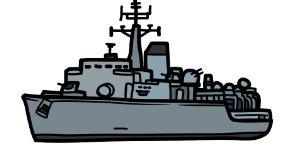 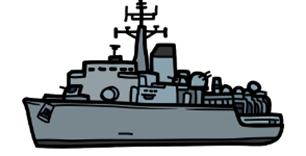 Ask students to draw 4 battleships which each take up 3 spaces each across the board below. Read out the sentences provided and if students have any one of the words in the sentence marked with a battleship in their grid, mark that square on the grid with a cross. The winner is the first student to have all the battleships crossed off.Teacher sentencesRead the sentences in random order and highlight or cross them off as you go.© State of New South Wales (Department of Education), 2024The copyright material published in this resource is subject to the Copyright Act 1968 (Cth) and is owned by the NSW Department of Education or, where indicated, by a party other than the NSW Department of Education (third-party material).Copyright material available in this resource and owned by the NSW Department of Education is licensed under a Creative Commons Attribution 4.0 International (CC BY 4.0) license.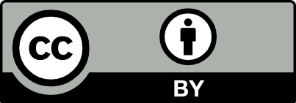 This license allows you to share and adapt the material for any purpose, even commercially.Attribution should be given to © State of New South Wales (Department of Education), 2024.Material in this resource not available under a Creative Commons license:the NSW Department of Education logo, other logos and trademark-protected materialmaterial owned by a third party that has been reproduced with permission. You will need to obtain permission from the third party to reuse its material.Links to third-party material and websitesPlease note that the provided (reading/viewing material/list/links/texts) are a suggestion only and implies no endorsement, by the New South Wales Department of Education, of any author, publisher, or book title. School principals and teachers are best placed to assess the suitability of resources that would complement the curriculum and reflect the needs and interests of their students.If you use the links provided in this document to access a third-party's website, you acknowledge that the terms of use, including licence terms set out on the third-party's website apply to the use which may be made of the materials on that third-party website or where permitted by the Copyright Act 1968 (Cth). The department accepts no responsibility for content on third-party websites.breadwatersaladfruitricemilkfriesfishfreshunhealthyhealthyspicysweetsoursaltydisgustingtastyBrot ist lecker. Wasser ist lecker.Salat ist lecker.Brot ist eklig.Wasser ist eklig.Salat ist eklig. Brot ist salzig.Wasser ist salzig.Salat ist salzig.Brot ist sauer.Wasser ist sauer.Salat ist sauer.Brot ist süß. Wasser ist süß.Salat ist süß.Brot ist würzig.Wasser ist würzig.Salat ist würzig.Brot ist gesund.Wasser ist gesund.Salat ist gesund.Brot ist ungesund.Wasser ist ungesund.Salat ist ungesund. Frucht ist lecker. Reis ist lecker.Milch ist lecker.Frucht ist eklig. Reis ist eklig.Milch ist eklig.Frucht ist salzig. Reis ist salzig. Milch ist salzig.Frucht ist sauer.Reis ist sauer.Milch ist sauer.Frucht ist süß.Reis ist süß.Milch ist süß.Frucht ist würzig.Reis ist würzig.Milch ist würzig.Frucht ist gesund.Reis ist gesund.Milch ist gesund.Frucht ist ungesund.Reis ist ungesund.Milch ist ungesund.Pommes sind lecker.Pommes sind eklig.Pommes sind salzig.Pommes sind sauer.Pommes sind süß.Pommes sind würzig.Pommes sind gesund.Pommes sind ungesund. 